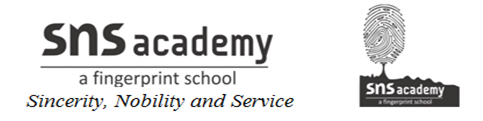 Class: IX                                                                                                                                            ENGLISH                                                    DATE: 13/9/19                                                                                                               MARKS: 20                                           CYCLE TEST 3 (September)                                            TIME: 8.50-9.35am I.  MULTIPLE CHOICE QUESTIONS                                           (6 marks)1. What does the Duck praise the kangaroo for? (A) swimming     (B) hopping   (C) singing     (D) dancing2. Where could the kangaroo hop?(A) over the fields    (B) over the water (C) both (a) and (b)  (D) none of the above3. Where did the Duck live?(A) pond       (B) river    (C) sea  (D) ocean4. How does the Duck describe his pond?  (A) beautiful    (B) loving (C) attractive  (D) nasty5. What does the Duck long for?(A) leave the nasty pond    (B) go out in the world beyond  (C) both (a) and (b) (D) none of the above6. What did the Duck request the Kangaroo?(A) to give him a ride   (B) to give him food  (C) to play with him  (D) all of the aboveII. Very Short Answer Type Questions                        (4marks)1. How does a Kangaroo run? Ans. A Kangaroo runs by hopping.2. What did the Duck Wish? Ans. The Duck wished that the Kangaroo should give him a ride on his back.3. How would the Duck sit?               Ans. The Duck would sit still.4. Where does the Duck wish to go? Ans. The Duck wishes to go to the Dee and the Jelly Bo LeeIII.Answerthefollowinginabout30-40wordaseach.                                                       (6marks)Q.1.Why was the Duck fascinated by the Kangaroo’s hopping?Ans. The Duck was fascinated by the Kangaroo’s hopping because she herself could not hop. She had to lead a boring life swimming in a silly pond, so she admired the Kangaroo’s continuous hopping over the fields as well as water bodies.Q.2. Why did the Duck call the pond ‘nasty’? Ans. The Duck called the pond ‘nasty’ because it was neither interesting nor vibrant. It made the Duck’s life monotonous boring and devoid of excitement. The Duck disliked the pond because it restricted her.Q.3.What did the Duck promise the Kangaroo and why?The Duck’s home was the ‘silly’ pond which she found boring and restrictive. Therefore she had a deep desire to see the wide world that lay beyond her ‘nasty’ and monotonous pond. IV.Answerthefollowinginabout80-100wordseach.                                                       (4marks)Q1.What is Johnsy’s illness? What can cure her, the medicine or the willingness to live?Ans. Johnsy falls ill with pneumonia. She keeps lying in her bed for many days. During this, she has a fancy that she will die when the last leaf on the ivy creeper falls. The treatment given by the doctor proves useless because she is expecting death anytime. Not medicine but the willingness to live can cure her. 